・アルコールをやめけたいあなたのためのプログラムあいまーぷやアルコールのでっていませんか。どうすればよいか、にえませんか。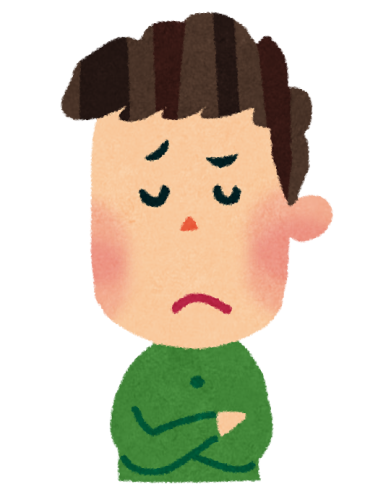 ：　2から３30まで（がのはおみです）：センター（３－２－１　８Ｆ）：におまいの：・アルコールをくやめるためになことをグループでびいます。しみ・いわせ：センター（電話 ０５２-９６２-５３７７）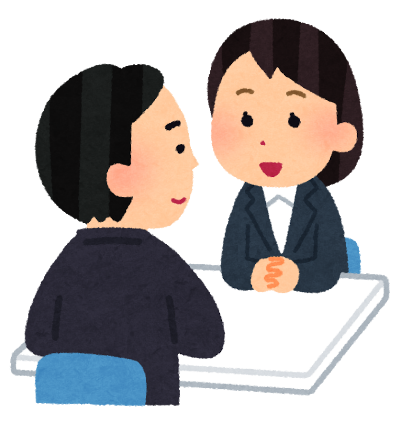 